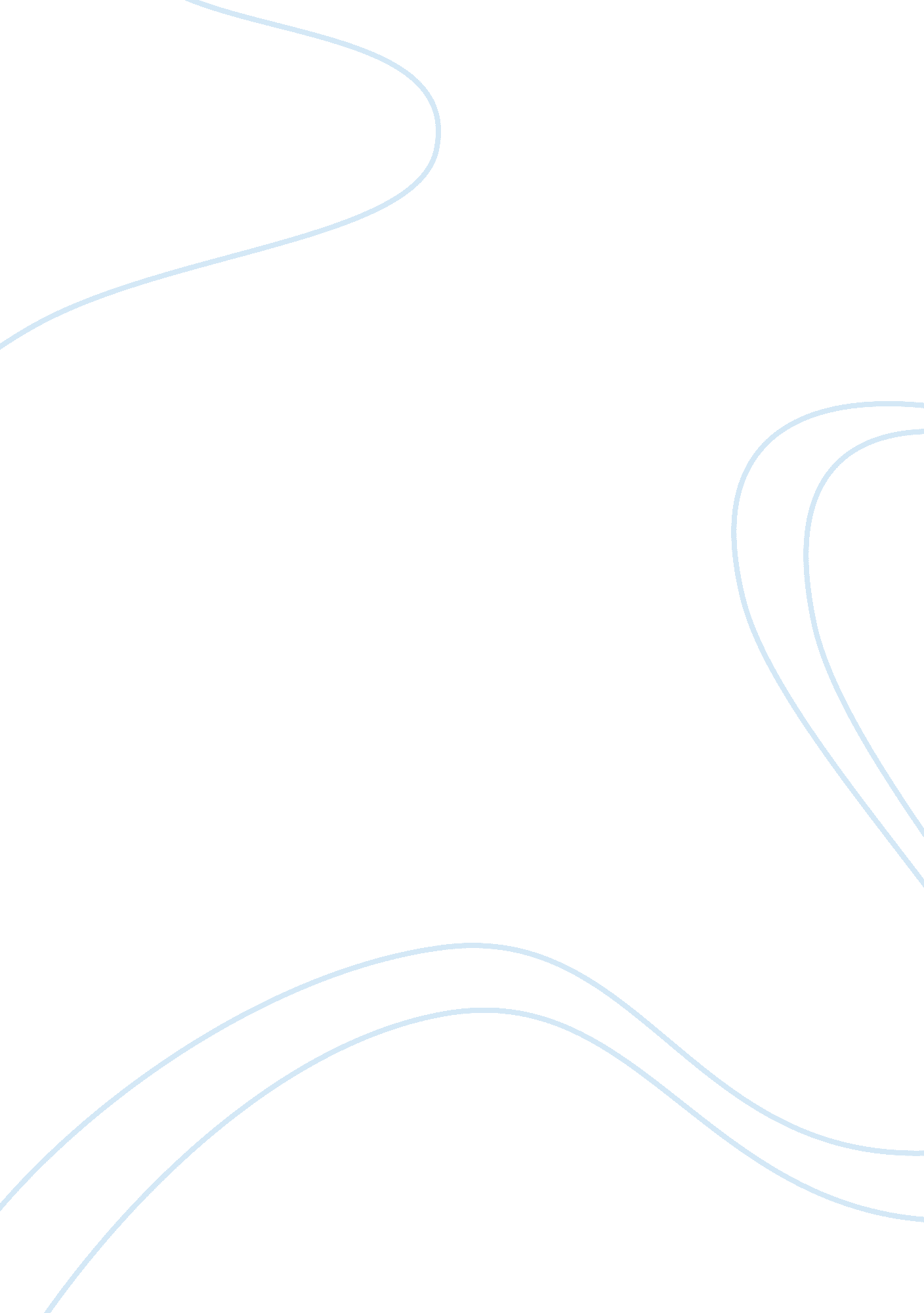 Learning environment in primary schoolsEnvironment, Ecology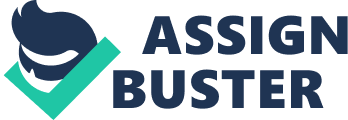 Virtual Learning Environments or VLEs are the new-age educational direction engineerings that support interactions between scholars and instructors. Virtual acquisition environments besides focus on using assorted resources like on-line systems and practical tools to heighten the acquisition experience. The learning result and experience realized by deploying such a system depends on how good instructors use the system in the schoolroom. The important determination to utilize VLEs in primary schools provides countless benefits to and arouse a figure of criticalacademicdirection issues. The end of this paper is to measure how constructs of VLEs have affected acquisition in primary schools, particularly in relation to the present instruction patterns and deployment of online and practical instruction engineerings. In add-on, this paper besides provides how pedagogical acquisition values can impact the acquisitionenvironment, particularly when schools use VLEs to circulate information through modern communicating systems. Introduction The action to implement a practical acquisition environment ( VLE ) in a primary school provides a figure of advantages. It besides raises many pertinent issues for the school direction. In fact, school direction should take this issue really lightly ( Gill & A ; Shaw 2004 ) . VLEs are the new-age acquisition systems that provide a figure of practical benefits to schools. It 's, anytime and anyplace entree, ability to heighten motivational degrees in pupils, capableness to ease independent acquisition, enhanced use of modern information and communicating engineering ( ICT ) tools and active engagement of both instructors and pupils, are some of the most important benefits ( Becta 2004 ) . Many school direction boards perceive a VLE plan as `` facilitators of alterations in instruction and teaching method towards more learner centered attacks, heightening interactivity in larning [ and ] assisting constructional cognition edifice '' ( Land & A ; Hannafin 2000, Pentland 2003 ) . However, there is a lingering confusion over the use of footings that highlight online larning system ( Gill & A ; Shaw 2004 ) . The most widely accepted definition for VLEs as defined by JISC ( 2003 ) is really simple: `` A VLE is an electronic system that can supply on-line interactions of assorted sorts that can take topographic point between scholars and coachs, including online acquisition '' ( JISC, 2003 ) . Some other definitions are broader and brushing in nature. European Schoonet uses a broader definition for VLE: `` Any solutions that propose a coherent set of services with pedagogical purposes, back uping acquisition and instruction activities '' ( EUN 2003, Annex VI, p81 ) . Commercial VLE developers use an wholly different definition while schools use the term acquisition platforms. The history and development of VLE is rather recent. With the promotion in computing machine and communicating engineering, policymakers from different schools started utilizing on or the other VLEs to supplement their primary educational attempts. Although the use of VLEs is really recent, one can follow the history of VLE back to the former yearss of educational calculating those used technically lacking systems ( Winn 2002 p332-335, Ganesan et al 2002, p94-95 ) . If at all, some schools used this engineering, it was most likely motivated by technological developments instead than the most urgent instruction demands ( Esienstadt & A ; Vincent 2000, Porter 2003, Gill & A ; Shaw 2004 ) . There is a ferocious argument on the efficaciousness of presenting VLEs in a primary school educational scene. Right now, there are light studies of primary schools utilizing a full-pledged VLE to heighten the quality of instruction. Becta ( 2003 ) studies that, `` a to the full incorporate VLE [ may ] non be appropriate for a primary school at this phase in VLE development '' ( p35 ) . On the other manus, Gill and Shaw ( 2004 ) perceives that `` most of the primary schools depend `` on external inputs to develop their apprehension, vision and attendant usage of any provided solution '' ( p3 ) . However, more Numberss of schools have started to utilize VLEs to intermix primary instruction into the kingdom of modern practical educational constructs ( DfES 2005c ) . Some primary schools around the universe, particularly in the progress states of the West have started utilizing `` establishment degree '' information and communicating engineering ( ICT ) to better their instruction and direction aims. This survey provides how VLEs can impact the edification degrees of primary instruction in schools and in what mode primary schools can incorporate many pedagogical practical acquisition values in a seamless mode. This paper besides presents the use of primary practical acquisition techniques that a primary school can utilize to develop its pupils and recognize better larning experience from them. Reappraisal of Literature VLE is basically a network-empowered computing machine package plan where the user takes portion in an highly fake 3D infinite medium ( Dickey, 2005 ) . Harmonizing to Trindade et Al. ( 2002 ) , VLD displays a high grade of submergence and active engagement that finally makes a user as if he or she is an unreal environment. A VLE plan may include several tools like conferencing system, synergistic simulation tools, shred practical whiteboards, asynchronous and synchronal treatment togss ( Britain & A ; Liber, 1999 ) . VLEs offer several advantages over a traditional schoolroom. They are flexible, convenient, supply easy entree to class stuffs and aid pupils retain cognition for a long clip. VLEs besides empower larning that is student-focused, synergistic and self-sufficient ( Harasim et al. 1995 ) . Academicians believe that VLEs could assist pupils with rational lacks in advanced instruction. Pantelidis ( 1993 ) believes that VLEs have the capableness to promote active acquisition and they give users an experience of self-denial over the learning procedure. Both engaged acquisition and VLEs relate with each other. Engaged acquisition is a really old thought. VLEs normally deliberate on active and engaged larning through enquiry. Engagement is an of import construct. In kernel, it is `` the mobilisation of cognitive, affectional and motivational schemes for interpretative minutess with text ' ( Bangert-Drowns and Pyke, 2001, p215 ) . An occupied scholar discoveries larning really exciting while the attending degree that he or she exhibits is far better and lengthier. An occupied scholar is besides a scholar by engagement and geographic expedition. The active usage of information and communicating engineering ( ICT ) and its tools could help a pupil become an active and engaged scholar. An ICT based, VLE environment ever involves disputing and existent jobs to work out ( Savery & A ; Duffy, 1995 ) . It besides facilitates different types of interactions like learner-content, learner-learner, and learner-teacher( Chou, 2003 ) . Collaborative acquisition is possible with the deployment of VLEs. Students can easy work in groups to happen solutions to a common job or act as a squad to happen collaborative solutions. Salmon ( 2003 ) explained how teachers could utilize VLE to assist pupils go capable and academically empowered. A good VLE system can better I ) the pupil 's degree of handiness to the acquisition procedure, two ) the schoolroom interaction between the pupils and teachers and three ) their motive towards the acquisition ( Lopez et al. 2007 ) . Using effectual VLEs to incorporate seamless pedagogical values The execution of VLEs in a primary school can be really effectual. To put up a formidable VLE to back up a school course of study, the direction may necessitate to believe of its effectivity that in bend is influenced by three of import factors: cognition direction, students ' attack to acquisition, and academic public presentation ( Becta 2003 p32 ) . However, all the three factors show a really close relationship. The basic attack to larning in a primary school is affected by the type and effectivity of cognition direction and its sharing form among different pupils. These factors besides lead to some critical inquiries: First, how does a VLE plan act as an effectual tool for administrating cognition direction in a primary school? Second, can its usage and deployment demonstrate a positive influence on pupil 's point of view about his or her academic public presentation? Third, is it possible for a VLE plan to heighten the public presentation of pupil in footings of mensurable academic accomplishment? Although practical acquisition environment is a fast spread outing field of academic research, its usage in primary school is instead really bare. No much literature is available on this specific country. One of the of import concerns that most schools express is how they can guarantee a better bringing for traditional course of study and act as facilitators for brushing pedagogical transmutations on the other. Another pressure concern could be the being of the perceived `` digital divide '' as suggested by many writers ( Sallis & A ; Jones 2002, Valentine et al 2005 ) . Some school direction boards may besides experience about theequalityof entree to an online course of study ( Becta, 2003 ) . One of the booby traps of utilizing VLEs in a primary schoolroom scene is the being of a `` digital divide '' . Many of the pupils who want to take portion in the VLE thrust may non hold a computing machine with an internet connexion. Students from developing states normally face this job. Another important concern could be the deficiency of cognition in runing a computing machine system. However, some pupils may entree the class by deriving internet connexion from topographic points other than their places. However, these concerns may be irrelevant now because the deployment of robust VLEs can vouch a figure of benefits and advantages. They can authorise the school and its pupils with a far greater entree to the course of study by utilizing a specific and confirmed technological invention ( Vincent & A ; Whalley 1998 ) . In add-on, an efficient computer-enabled communicating system can wheedle even the shyest and withdrawn pupils to fall in the plan ( Williams 2002, p266 ) . VLE-blended learning plan Acts of the Apostless as a solid ground tackle. The instructor who handles the plan becomes the ground tackle for his or her pupils. Anchored direction will authorise pupils to research, question, inquiry and analyze the class presented in a practical context. VLEs are really efficient in giving a meta-environment where the system will unite legion on-line resources that could be of huge usage to a pupil ( Sumner & A ; Taylor 1998 ) . Teachers use VLEs as a common platform to plan and make trade name new classs ( Minshull 2004, p25 ) . A instructor who uses a good VLE can presume the function of a `` cognition agent '' ( Davenport & A ; Prusak, 2000, p29-30 ) . Decisions Introducing a VLE environment is a direction determination. The most of import inquiry that research workers pose here is, `` what can schools make to put up a VLE acquisition environment and guarantee its complete success and maximal effectivity? '' Minshull debates that `` it is aˆ¦ indispensable that the choice of the VLE and the manner it is implemented are in close conformity with the establishment 's strategic program '' ( 2004, p20 ) . Many writers argue that VLEs in a primary school context is non utile and it may non supply the coveted result. It is true that many schools are happening deployment of VLEs in their school course of study. The most often asked inquiry is whether this system is making a new paradigm in instruction or it is merely seeking to better an already bing version of plan. The European EUN Consortium Study ( Vuorikari, 2003 ) argues about three of import points: There is a sensed roar in VLE 's development They are non run intoing the outlooks of the academicians Schools, whoever is utilizing it, deploy it as a traditional tool to circulate new cognition and accomplishments By the way, this study proposes two plausible grounds for the slow-paced development in the deployment of VLE. The first ground is that most instructors are still larning the techniques in which a VLE plant. The 2nd 1 is the system 's inability to back up the coveted alteration ( Vuorikari, 2003 ) . VLEs could be extremely successful tools for presenting content in a real-time mode. However, it can work merely when it utilizes its technological characteristics along with the much-needed re-analysis of the instructor 's teaching method. At times, instructors and teachers who are involved may hold some troubles. The teacher-level barriers to the successful execution of VLE system could be the deficiency of assurance, clip and preparation ( Guha, 2000 ) . Teacher 's evident fright offailurecould besides be a large factor in accommodating to the new engineering. A important alteration in the pedagogical pattern to utilize the new engineering may coerce some instructors non to accept the utility of VLE plans because they feel that those plans may non heighten larning procedure. It may be necessary to analyze the bing pedagogical atmosphere in relation to the present manner of instruction, scrutiny and instruction patterns. The type of barriers that exist today towards the effectual usage of VLE systems are segregated into two typical groups: those associating to the teachers and those connected to the establishment direction ( Becta, 2004 ) . Lack of good ICT installations could be another barrier ( Pelgrum, 2001 ) . Inadequate entree to computing machine installations and organisation of computing machine systems into VLE suits could besides be other barriers ( Fabry and Higgs, 1997 ) . Introduction of VLEs into primary school environment is a comparatively new phenomenon. With the coming of new communicating engineerings and tools, the instruction sector will see debut of sophisticated bringing systems that rely entirely on practical acquisition environment doctrines and aims. Barriers, when broken and shattered, will give manner over to the adaptation of VLEs in an drawn-out graduated table. However, instructors and the establishments may necessitate to utilize this system sagely and in a productive mode. Otherwise, they may merely neglect to accomplish the coveted aims. To cite Tony Bates ' words, `` Good instruction may get the better of a hapless pick in the usage of engineering, but engineering will ne'er salvage bad instruction ; it normally makes it worse '' ( 1995, p. 12 ) . 